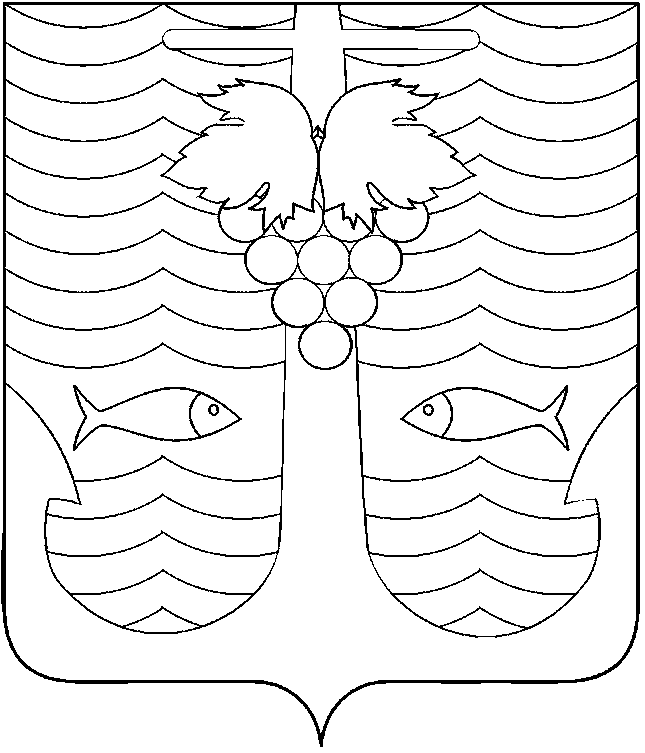 АДМИНИСТРАЦИЯ  ТЕМРЮКСКОГО ГОРОДСКОГО ПОСЕЛЕНИЯТЕМРЮКСКОГО РАЙОНА                                                            ПОСТАНОВЛЕНИЕот    23.11.2016                                                                                          № 1516                                                                   город Темрюк                     Об утверждении Порядкапринятия решений о заключении муниципальных контрактов на выполнение работ, оказание услуг на срок, превышающий срок действия утвержденных лимитов бюджетных обязательствВ целях определения порядка принятия решений о заключении муниципальных контрактов, предметами которых являются выполнение работ, оказание услуг на срок, превышающий срок действия утвержденных лимитов бюджетных обязательств, на основании статьи 72 Бюджетного кодекса Российской Федерации, Федерального закона от 06.10.2003 № 131-ФЗ «Об общих принципах организации местного самоуправления в Российской Федерации» п о с т а н о в л я ю:1. Утвердить Порядок принятия решений о заключении муниципальных контрактов на выполнение работ, оказание услуг на срок, превышающий срок действия утвержденных лимитов бюджетных обязательств, согласно приложению к настоящему постановлению.2. Специалисту I категории (по организационным вопросам и взаимодействию со средствами массовой информации (СМИ)) администрации Темрюкского городского поселения Темрюкского района Е.С.Игнатенко обнародовать настоящее постановление в печатном средстве массовой информации и разместить на официальном сайте администрации Темрюкского городского поселения Темрюкского района в информационно-телекоммуникационной сети «Интернет».3. Контроль за исполнением настоящего постановления возложить на заместителя главы Темрюкского городского поселения Темрюкского района А.В.Румянцеву.4. Постановление вступает в силу со дня официального обнародования и распространяет свое действие на правоотношения, возникшие с 23 ноября 2016 года.Глава Темрюкского городского поселенияТемрюкского района								      А.Д.Войтов